Pre-Calculus 12: Operations of Functions Practice- Multiplying and Dividing FunctionsName: ______________1.	Consider the functions  and .a.	Determine the equation of b.	Sketch the graphs of , , and  on the same grid.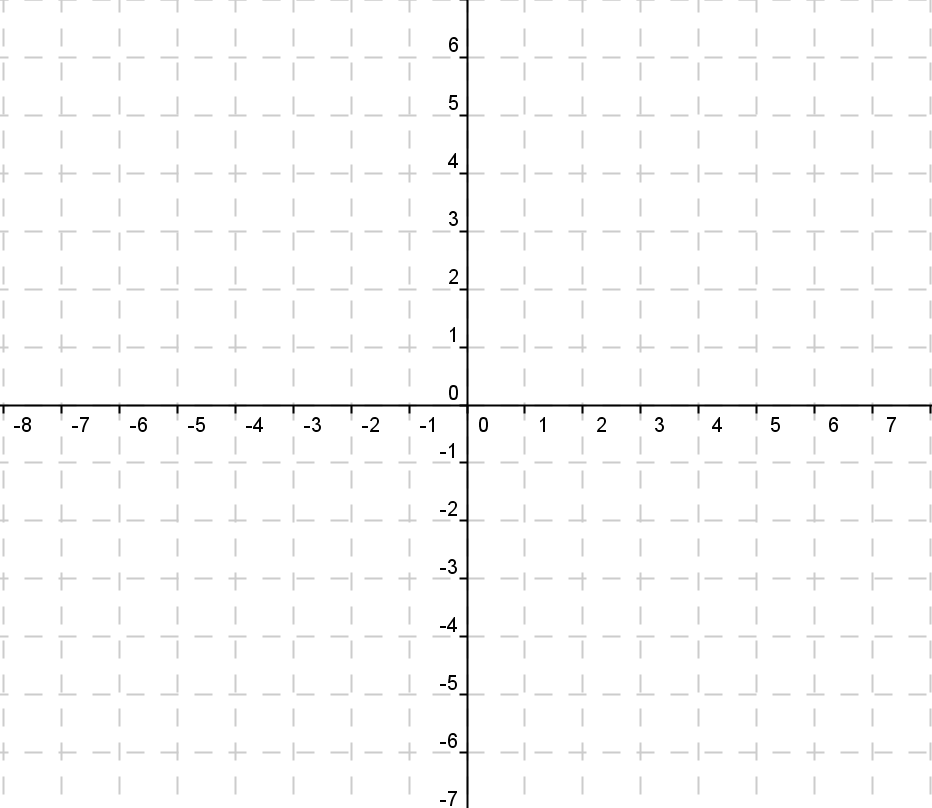 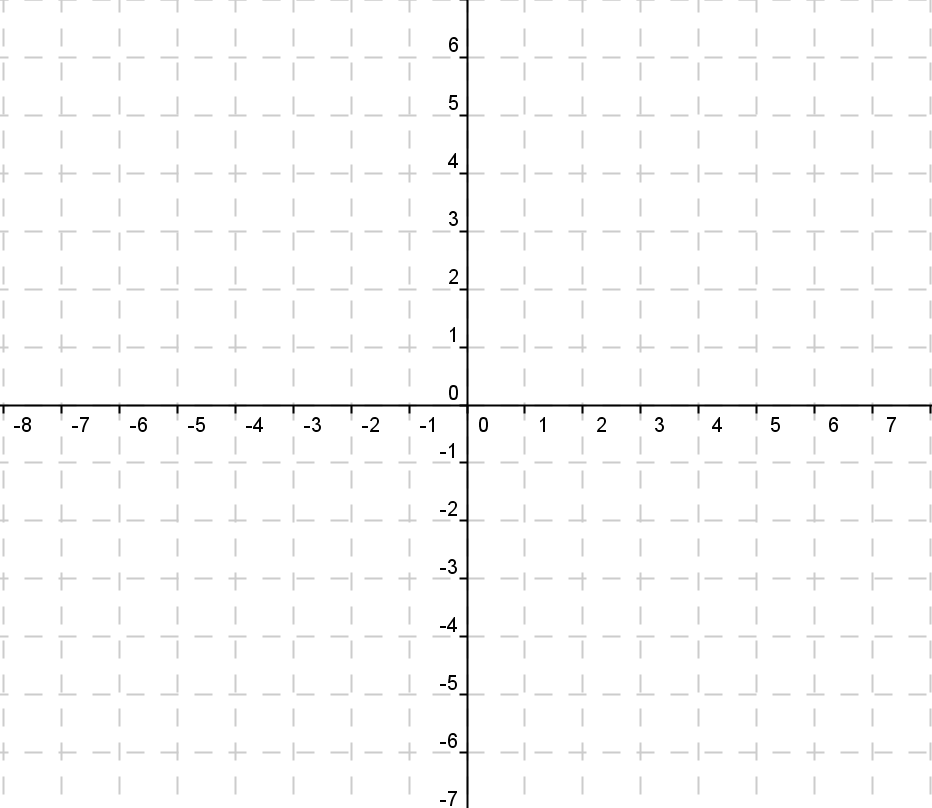 c.	State the domain and range of .2.	Given ,  and , determine each combined function and state its domain and range.a.			b.	 c.			d.	 3.	Use the graphs of  and  to determine each value.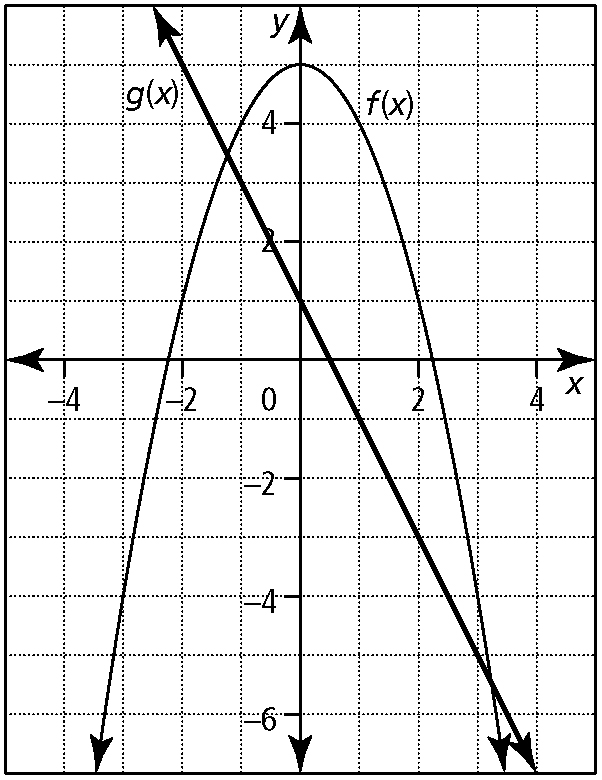 a.				b.	 c.				d.	e.				e.	